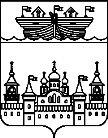 АДМИНИСТРАЦИЯ Р.П. ВОСКРЕСЕНСКОЕВОСКРЕСЕНСКОГО МУНИЦИПАЛЬНОГО РАЙОНАНИЖЕГОРОДСКОЙ ОБЛАСТИРАСПОРЯЖЕНИЕ22 октября  2019 года 		№ 83О внесении изменений в распоряжение администрации р.п.Воскресенское от 10.12.2018 г. № 176 «О постановке на баланс администрации р.п. Воскресенское автомобильных дорог (сооружений) общего пользования местного значения»В соответствии с Федеральным законом от 6 октября 2003 года № 131-ФЗ «Об общих принципах организации местного самоуправления в Российской Федерации»,   ст.296, 299 Гражданского Кодекса РФ, Уставом р.п. Воскресенское, и на основании выписок из ЕГРН 1. Внести изменения в распоряжение администрации р.п.Воскресенское от 10.12.2018 г. № 176 «О постановке на баланс администрации р.п. Воскресенское автомобильных дорог (сооружений) общего пользования местного значения», изложив его в новой редакции согласно приложения.2.Сведения о кадастровой стоимости  сооружений отсутствуют.3.Контроль за исполнением настоящего распоряжения возложить на главного бухгалтера администрации р.п.Воскресенское.Глава администрации						А.В.Гурылев.УтвержденоРаспоряжением администрации р.п. Воскресенскоеот 22.10.2019 года №  83Переченьавтомобильных дорог общего пользования местного значения  р.п. Воскресенское Воскресенского муниципального района Нижегородской области№Населенный пункт, наименование автодорогиИдентификационный номер  автодорогиПротяженностьавтодорог (км)Тип дорожного покрытияКатегория автодорогиР.п. ВоскресенскоеР.п. ВоскресенскоеР.п. ВоскресенскоеР.п. ВоскресенскоеР.п. ВоскресенскоеР.п. Воскресенское1Улица Коммунистическая52 216 911 ОП МП 0014241асфальт 450грунт 276щебень 1950V2улица Вознесенского52 216 911 ОП МП 002150грунтV3улица Пролетарская 52 216 911 ОП МП 0032603грунтV4улица Панфилова52 216 911 ОП МП 004504грунтV5улица Нижняя52 216 911 ОП МП 005311грунтV6улица Пионерская52 216 911 ОП МП 006842щебеньV7улица Некрасова52 216 911 ОП МП 007722щебеньV8улица Гагарина52 216 911 ОП МП 008349грунтV9переулок Гагарина52 216 911 ОП МП 009392грунтV10улица Пристанская52 216 911 ОП МП 010849грунтV11улица Чапаева52 216 911 ОП МП 011424асфальтV12улица Кооперативная52 216 911 ОП МП 012275асфальтV13улица Комарова52 216 911 ОП МП 013812грунтV14улица Беляева 52 216 911 ОП МП 014405грунтV15улица Волкова52 216 911 ОП МП 015398грунтV16улица Пацаева 52 216 911 ОП МП 016375грунтV17улица Добровольского52 216 911 ОП МП 017385грунтV18улица Синявина52 216 911 ОП МП 018620грунтV19улица Суворова52 216 911 ОП МП 019636грунтV20улица Спартаковская52 216 911 ОП МП 020109асфальтV21улица Щукина 52 216 911 ОП МП 021316асфальтV22улица Калинина 52 216 911 ОП МП 022784асфальтV23улица Пушкина52 216 911 ОП МП 0231344асфальтV24улица Горького52 216 911 ОП МП 024607грунтV25улица  Подгорная52 216 911 ОП МП 025297грунтV26улица Карла Маркса52 216 911 ОП МП 0261089щебеньV27улица Чкалова 52 216 911 ОП МП 027630грунтV28улица Февральская52 216 911 ОП МП 028928асфальтV29улица Базарная52 216 911 ОП МП 029288грунтV30переулок Базарный52 216 911 ОП МП 030292грунтV31улица Красноармейская52 216 911 ОП МП 0311454асфальтV32улица Мира52 216 911 ОП МП 032833грунтV33улица Свободы52 216 911 ОП МП 033478грунтV34улица Садовая52 216 911 ОП МП 0341309грунтV35улица Молодежная52 216 911 ОП МП 0351004грунтV36улица Дзержинского52 216 911 ОП МП 036570грунтV37улица Свердлова52 216 911 ОП МП 037478грунтV38улица Набережная52 216 911 ОП МП 038685грунтV39улица Комсомольская52 216 911 ОП МП 039283грунтV40переулок Нагарный52 216 911 ОП МП 040106грунтV41переулок Сплавной52 216 911 ОП МП 041157грунтV42переулок Транспортный52 216 911 ОП МП 042129грунтV43улица Строителей52 216 911 ОП МП 043123асфальтV44улица 40 лет Победы52 216 911 ОП МП 044711асфальтV45улица Белова52 216 911 ОП МП 045225асфальтV46улица Есенина 52 216 911 ОП МП 0461026грунтV47улица Дачная52 216 911 ОП МП 047990грунтV48переулок Майский52 216 911 ОП МП 048548асфальтV49переулок Больничный52 216 911 ОП МП 049211асфальтV50улица Короленко52 216 911 ОП МП 0501119асфальтV51улица 60 лет Октября52 216 911 ОП МП 0511400асфальтV52улица Дорожная52 216 911 ОП МП 052грунт 334щебень 100V53улица Толстого52 216 911 ОП МП 053368щебеньV54улица Чехова52 216 911 ОП МП 054485щебеньV55улица Сахарова52 216 911 ОП МП 055703асфальтV56улица Симонова52 216 911 ОП МП 056632щебеньV57улица Новая52 216 911 ОП МП 057611щебеньV58улица Родионова52 216 911 ОП МП 058щебеньV59улица Пайкова52 216 911 ОП МП 059асфальтV60переулок Короленко52 216 911 ОП МП 060418асфальтV61улица Широкова 52 216 911 ОП МП 061асфальтV62площадь Ленина 52 216 911 ОП МП 062130асфальтV63переулок Школьный52 216 911 ОП МП 063352асфальтVп.Калиниха64улица Кирова52 216 911 ОП МП 064354грунтV65улица Большакова 52 216 911 ОП МП 065824щебеньV66улица Высоцкого52 216 911 ОП МП 066669щебеньV67улица Победы52 216 911 ОП МП 067765щебеньV68улица Фадеева52 216 911 ОП МП 068630грунтV69улица Ручина52 216 911 ОП МП 069530грунтV70улица Юбилейная52 216 911 ОП МП 070асфальтV71улица Зеленая52 216 911 ОП МП 071679грунтV72улица Лесная52 216 911 ОП МП 072368грунтV73улица Дружбы52 216 911 ОП МП 073грунтV74улица Труда52 216 911 ОП МП 074грунтV75улица Привокзальная52 216 911 ОП МП 075604грунтV76улица Октябрьская52 216 911 ОП МП 076695щебеньV77улица Кооперативная52 216 911 ОП МП 077883щебеньV78улица Железнодорожная52 216 911 ОП МП 0781247щебеньV79улица Ворошилова52 216 911 ОП МП 079450грунтV80улица Маяковского52 216 911 ОП МП 080389грунтV81улица Полевая52 216 911 ОП МП 081335грунтV82улица Угловая52 216 911 ОП МП 082169грунтV83улица Папанина52 216 911 ОП МП 083318грунтVпос. им.Михеева84улица Комарова 52 216 911 ОП МП 0841170грунтV85улица Целинная52 216 911 ОП МП 085575грунтV86улица Озерная52 216 911 ОП МП 086грунтV87улица Луговая52 216 911 ОП МП 087693грунтV88улица Леонова52 216 911 ОП МП 088329грунтV89улица Лесная52 216 911 ОП МП 089грунтV90улица Набережная52 216 911 ОП МП 09061грунтV